Приложение к актуот 26.09.2019Фотоматериалыосмотра  городского леса с. Ратницкое от  26.09.2019 г. 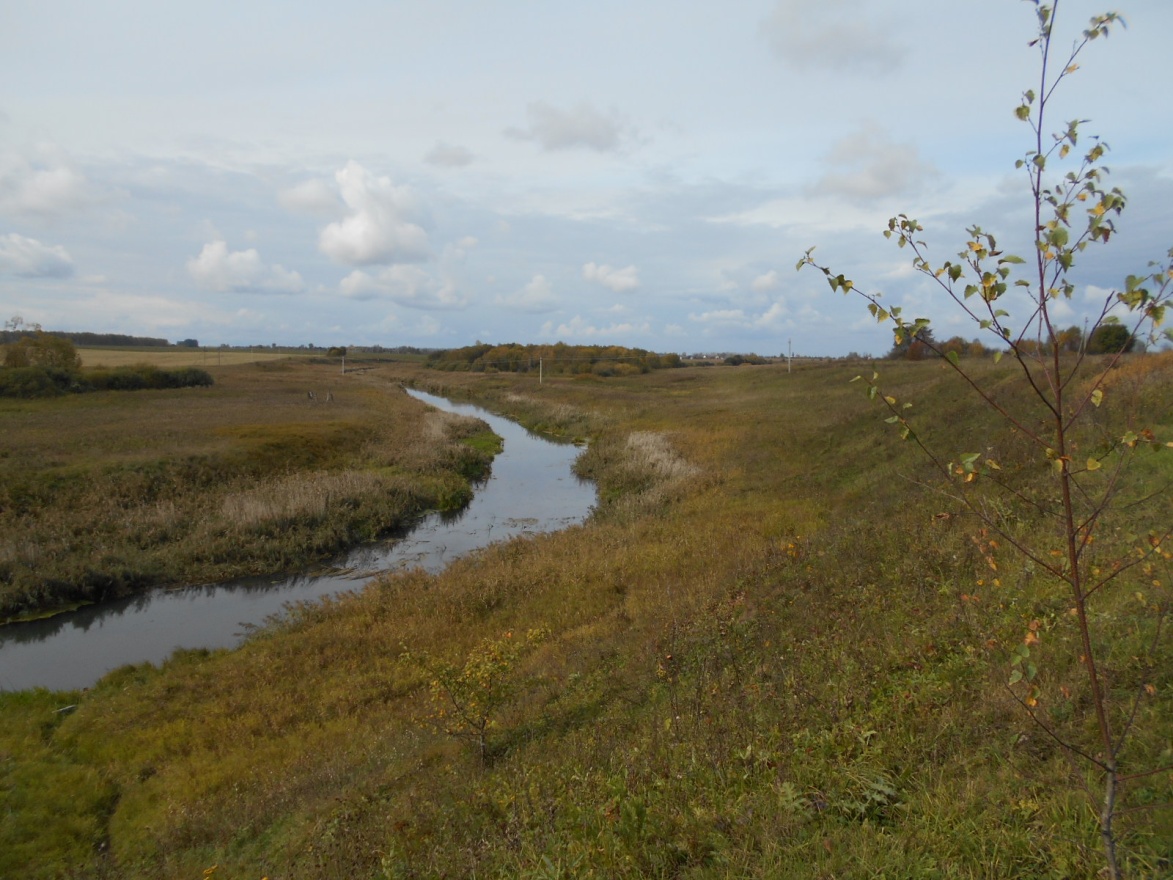 Вид р. Ирмес с беслесными берегами на окраине с. Ратницкоедо участка Городского леса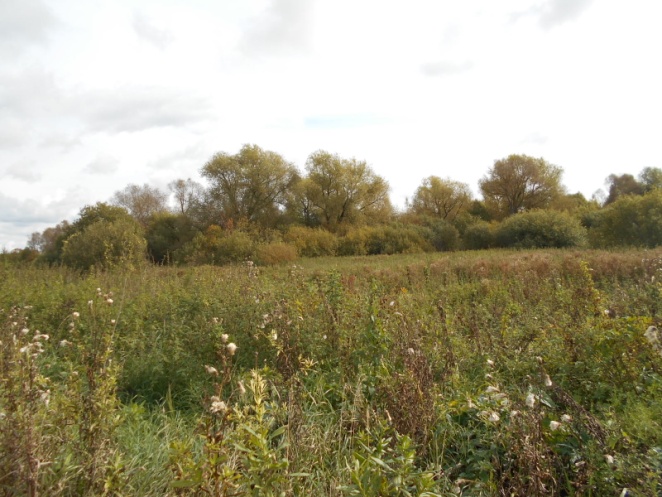 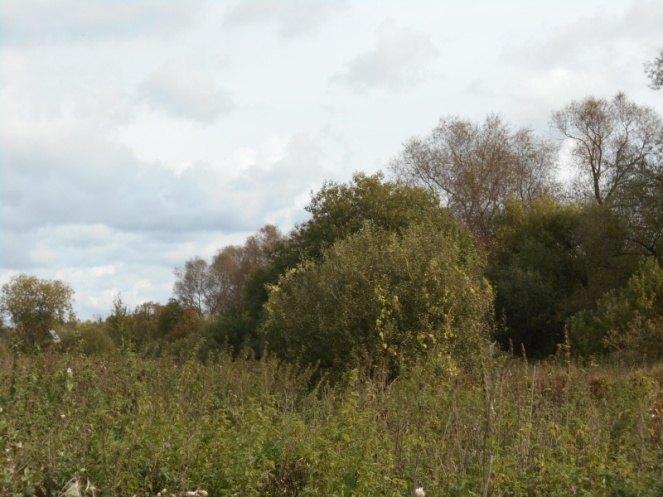 Ратницкий городской лес в водоохраной зоне  левого берега р. Ирмес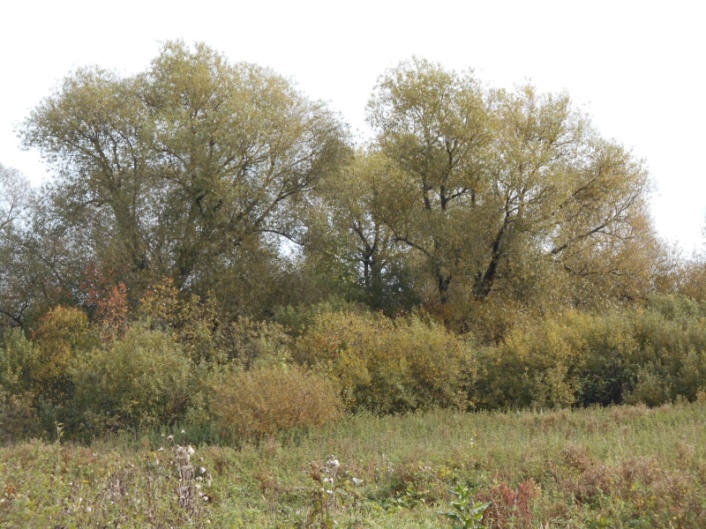 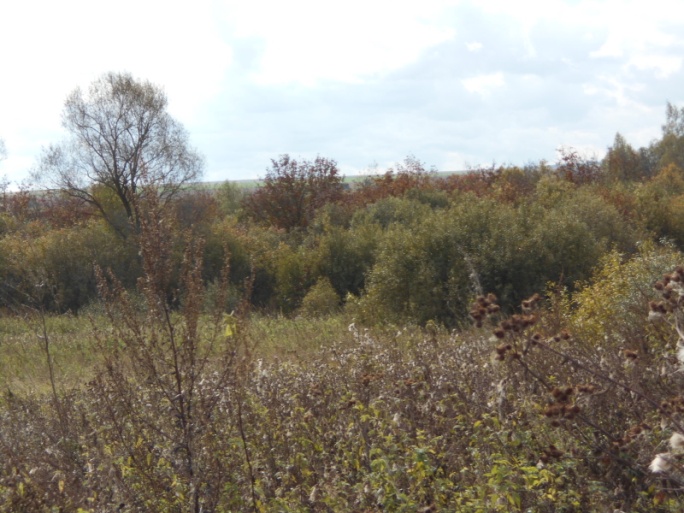 Ярусный состав леса с. Ратницкое (ивы, рябины, ольха, травы)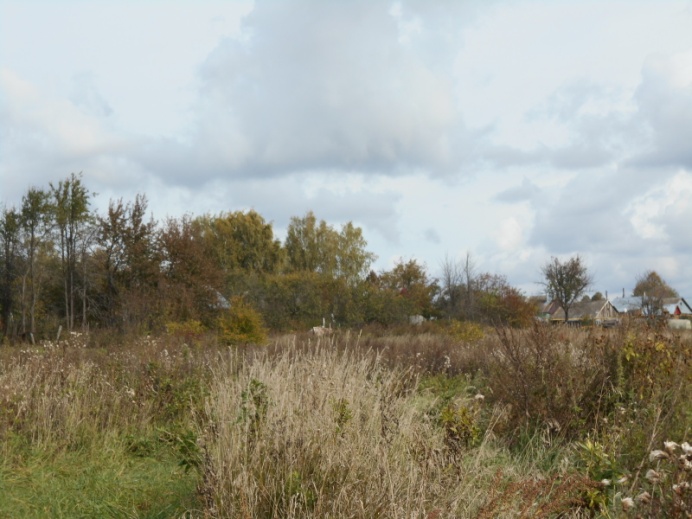 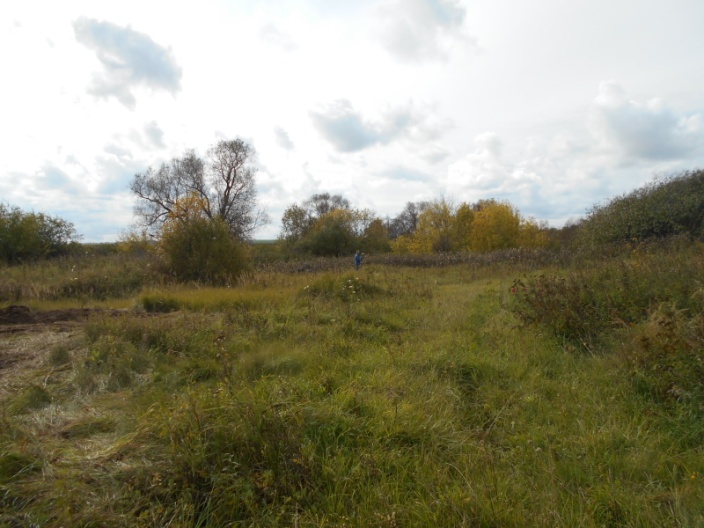 Прилегающие участки к Городскому лесу со стороны жилой застройки